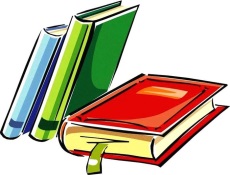 Комишуваська гімназія «Джерело»Комишуваської селищної ради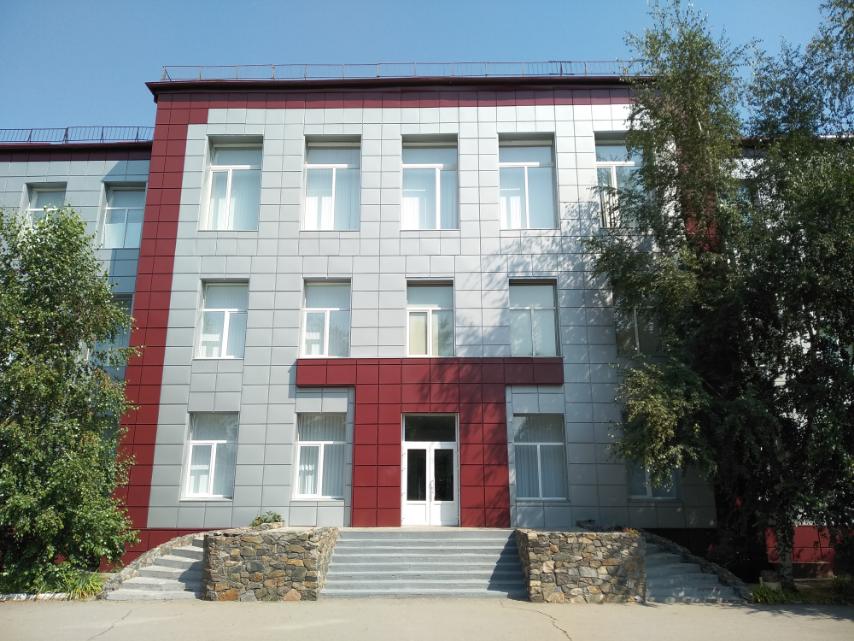 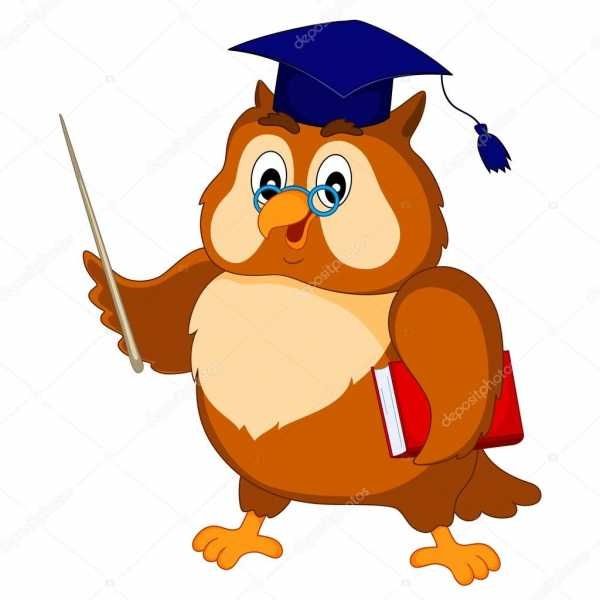 Код  ЄДРПОУ26337530Повна назваКомишуваська гімназія «Джерело» Комишуваської селищної ради Запорізького районуЗапорізької областіСкороченаКомишуваська гімназія «Джерело» Комишуваської селищної радиТип ЗЗСОЗагальноосвітня школаНовий тип ЗЗСОГімназіяФорма власності	 комунальнаТип місцевості	сільськаІндекс70530Адреса в. Шкільна, 2, смт Комишуваха,Запорізький район,Запорізька областьe-mailkamishschiii2016@gmail.comТелефон60-2-73